PHÒNG GD & ĐT QUẬN LONG BIÊN  	ĐỀTHI HỌC KỲ ITrường THSC Bồ Đề				                       Môn: Tiếng Anh 6									           Date:      /     / 2016Name:...........................................					Class: 6A…								I. Listen and choose the best answer (1pt)1.What’s the matter with Jill?					2. Which child is Ben?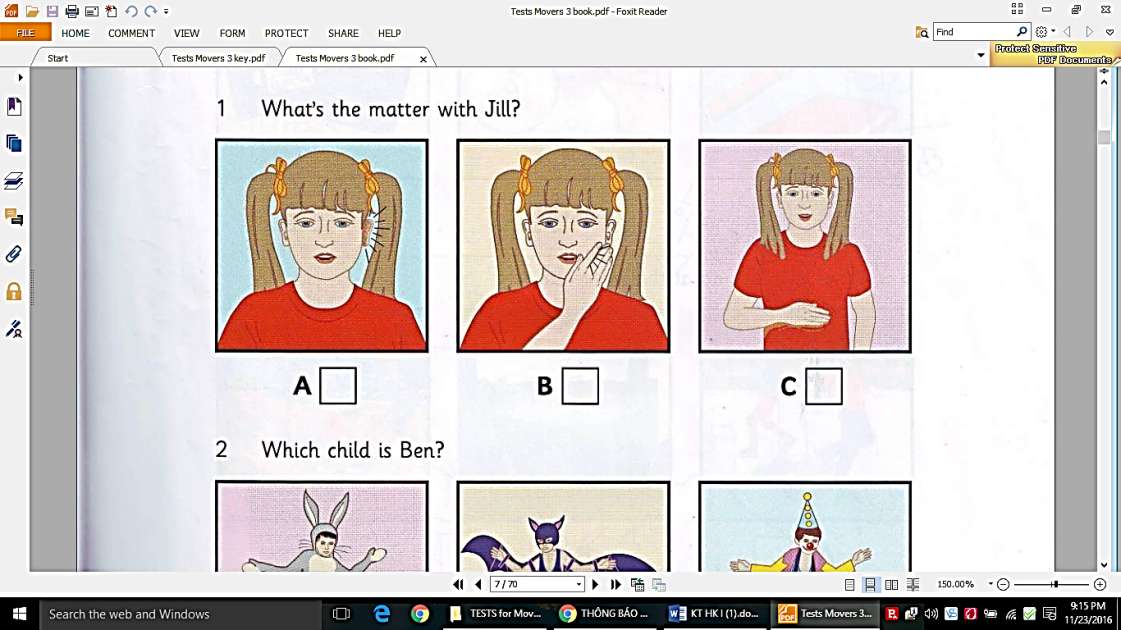 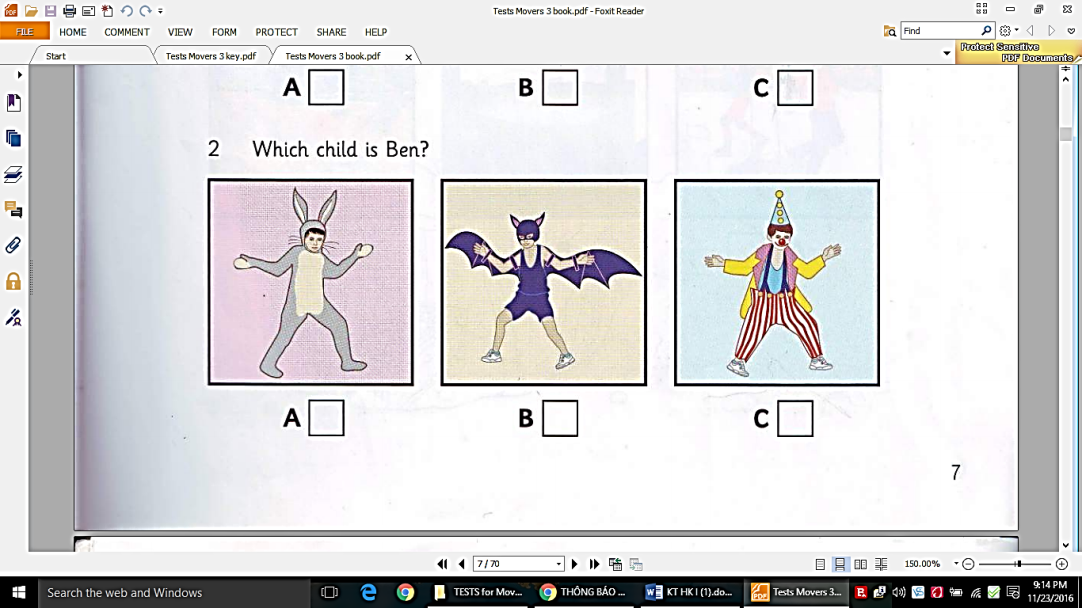 3.  What does John want for lunch? 			4. What does Jane want to take to Jim’ house?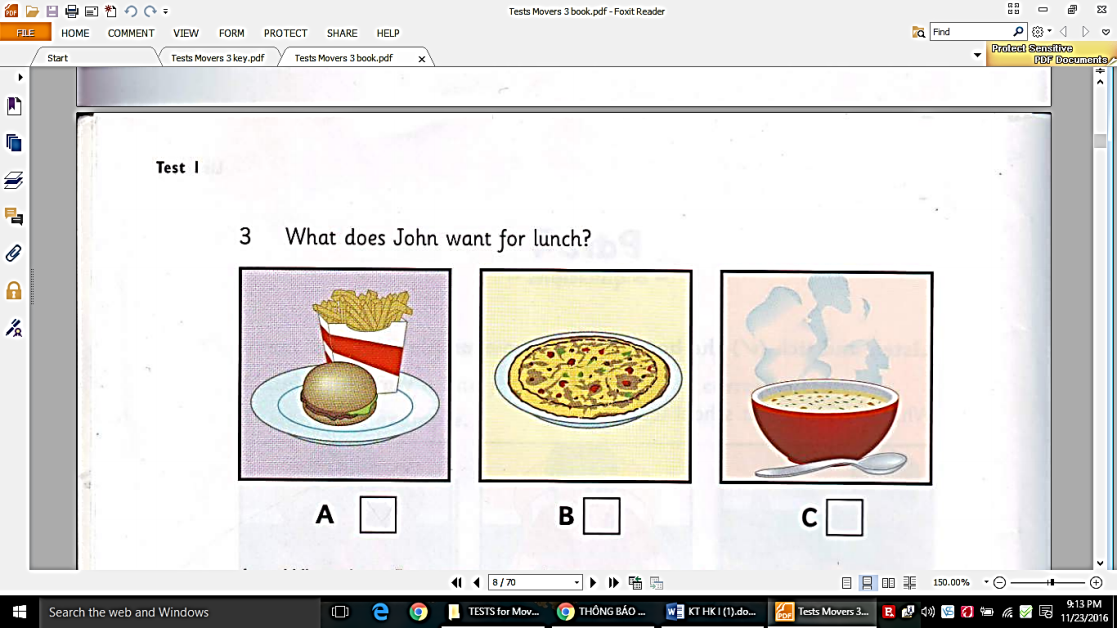 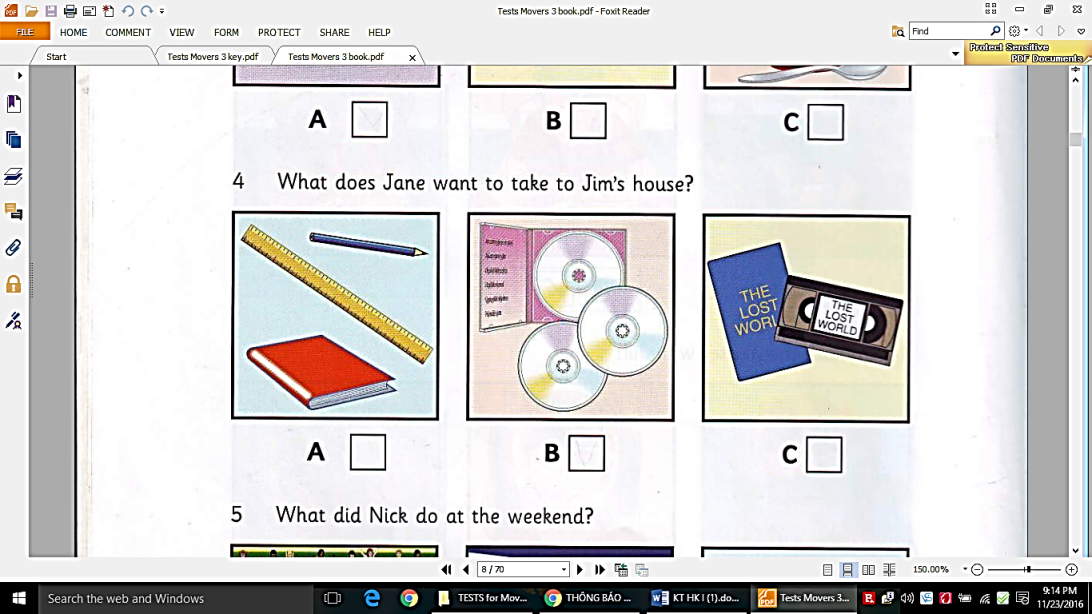 II. Read the passage and choose the best answer (1pt)School of the AirMany of us may be surprised to hear the name “School of the air”, but there are over ten of them in Australia. Alice Springs School of the Air is one of these in the Northern Austraila. The school provides an educational services for about 120 children living in Central Australia.Students of this school live far from each other so they don't have normal lessons in classrooms, but they study at their homes. They get lessons from their teachers through post or e-mail. They have to work five or six hours a day, five days a week. They send their work to the teachers and discuss it over the Internet. They can borrow books from the school library, and the books arrive by post. They also take part in outside classroom activities such as sports and games.5. Alice Springs School of the Air teaches children in…………………..	A. Central Australia	   B. Northern Australia        C. all Australia		D. Southern Australia6. Students get their lessons from their teachers………………… 	A. through post or e-mail	B. through TV network     C. in classrooms 	D. A&B7. How many days do students have to work?	A. 4			   B. 5			          C. 6			D. 78. Students take part in ………………….. activities such as sports and games.	A. inside 		   B. indoor		          C. outdoor                     D. classroomIII. Put the verbs into the correct form (1pt)9. My father often (drive)……………… to work, but today he (take) …………………….the bus.10. The Earth (move)…………………………………………………………..……around the Sun.11. Listen! The bird (sing)………………………………..……………….………………………….12. I (not like) ……………………………………….…………….……playing football very much.IV. Choose the correct answers (2pts)13. We’re lost. Can you give me the …………….?A. compass		B. sun cream		C. plaster 		D. walking boots14.Students….....................copy and cheat on a test.A. shouldn’t		B. should 		C. must 		D. mustn’t15. What is Tom like? –……………………….A. He likes football			B. He doesn’t like footballC. He has blue eyes.			D. He is friendly and helpful.16.……………... was you born?A. How		B. Why		C. What		D. When17.There ………………..some water in the glass.A. is			B. are			C. have		D. has18.My mother doesn’t like milk…………..she usually has some milk in her coffee.	A. and			B. so			C. because 		D. but19. Which word has the different underline sound?A. gather		B. great		C. glass 		D. generous20.Which word has the different underline sound?  A. cook		B. clean		C. celebrate		D. candyV. Fill in the blank with a suitable given word (1pt)Tet is a special occasion of every country in the world. People often clean the furniture, (21)…………..….. the house and do a lot of shopping before Tet. Everyone, especially children, is happy to welcome a new year. During Tet, people usually (22)…………..……. their relative, give (23)…………. money, go to a (24)…………….. and wish others good things in life. Tet is a great time for all family gatherings. They can have traditional meal together and share what they have done in a year.VI. Rewrite the sentences without changing the meaning (1pt)25. Please tell me something about you.=> Can……………………………………………………………………..……………………?26. She has long black hair.=> Her…………………………………………………………………………….………………27. Travelling by airplane is more expensive than by train.=> Travelling by train……………………………………………………………….………..28. No one in the class is more hard-working than Jane.=> Jane is………………………………………………………………………………..………..VII. Re-arrange to make correct sentences. (1pt)29. there/ Is/ a/ bank/ here?/ near=> ………………………………………………………………………………………………...30. What time/ you/do/bed?/ go to=>…………………………………………………………………………………………………31. the/You/ follow/ must/ rules.=> ……………………………………………………………………………………………..…..32. Tet/ a time/ is/ family gatherings./ for=> ……………………………………………………………………………………………..…..------------------------THE END-----------------------ĐÁP ÁNI. Listen and choose the best answer (1pt)Mỗi câu đúng 0.25 đ* Tapescript:1. What’s the matter with Jill? 		- What would you like to eat, Jill?- I am not hungry, Mom. I don’t want any breakfast.- What’s the matter? Have you got stomach ache?- No, but I’ve got earache, and I am hot.- Well, you mustn’t go outside today.2. Which child is Ben? - Look at the photo of my birthday party. Can you find me?- Oh, Ben. That’s difficult. You are all wearing party clothes. Are you a bat?- No, that’s my friend, John. - Are you the clown then?- Yes, I am. And my sister is a rabbit.3. What does John want for lunch?- Would you like some soup for lunch, John?- We had it yesterday. Can we have something different please?- What about a pizza?- Oh, great! And can we have burgers and French fries for supper?4. What does Jane want to take to Jim’ house?- Do you want to come to my house after school, Jane?-   Yes, buy I must do my homework first.  I can bring my new video. It is great!- Oh, good!  We can watch that and then listen to my new CDs.- Ok, Jim.II. Read the passage and choose the best answer (1pt)Mỗi câu đúng 0.25đIII. Put the verbs into the correct form (1pt)Mỗi câu đúng 0.25đIV. Choose the correct answers (2pts)Mỗi câu đúng 0.25đV. Fill in the blank with a suitable given word (1pt)Mỗi câu đúng 0.25đVI. Rewrite the sentences without changing the meaning (1pt)Mỗi câu đúng 0.25đ25. Can you tell me something about you?26. Her hair is long and black.27. Travelling by train is cheaper than by airplane.28. Jane is the most hard-working student in class.VII. Re-arrange to make correct sentences. (1pt)Mỗi câu đúng 0.25đ29. Is there a bank near here?30.What time do you go to bed?31. You must follow the rules.32. Tet is a time for family gatherings.-- -o0o- --BGH duyệt 					Nhóm trưởng 				Người ra đềPhòng GD & ĐT quận Long Biên    Trường THSC Bồ Đề         -------o0o-------		I. Aims:- Check the knowledge (from unit 1 to unit 6) which students have learned in the class.- Help students realize the mistakes so that they can improv their marks next time.II. Language Focus:- Must/ Mustn’t/ Should/ Shouldn’t- Comparison: Comparative and Superlative- And/But/So- Verb Be and Have for descriptions- Prepositions of place- Classroom expressions- Present Simple/ Present ContinuousIII. Objectives:- Listen and choose the best answer.- Which word is pronounced differently? - Read the passage and choose the best answer- Put the verbs into the correct form - Choose the correct answers - Fill in the blank with a suitable given word- Rewrite the sentences without changing the meaning - Re-arrange to make correct sentencesMarkTeacher’s remarks visit             lucky             pagoda                decorate              good1. A              2. C               3. B                    4. C                      5. B                     6. A                  7. B                    8. C9. drives/is taking 10. moves   11. is singing  12. don’t like           13. A              14. A/D15. D                    16. D17. A                   18. D19. D              20. C21. decorate            22. visit                   23. lucky                  24. pagodaContent topicThinking levelThinking levelThinking levelObjectives to be testedRecall/ RecognitionComprehension/UnderstandingApplicationListening4 x 0.25pPronunciation2 x 0.25pReading4 x 0.25p4 x 0.25pWriting4 x 0.25p4 x 0.25pVocabulary & Grammar4 x 0.25p4 x 0.25p2 x 0.25pSpeakingTotal number of questions14126Total of mark3.5pts3.0 pts1.5pts